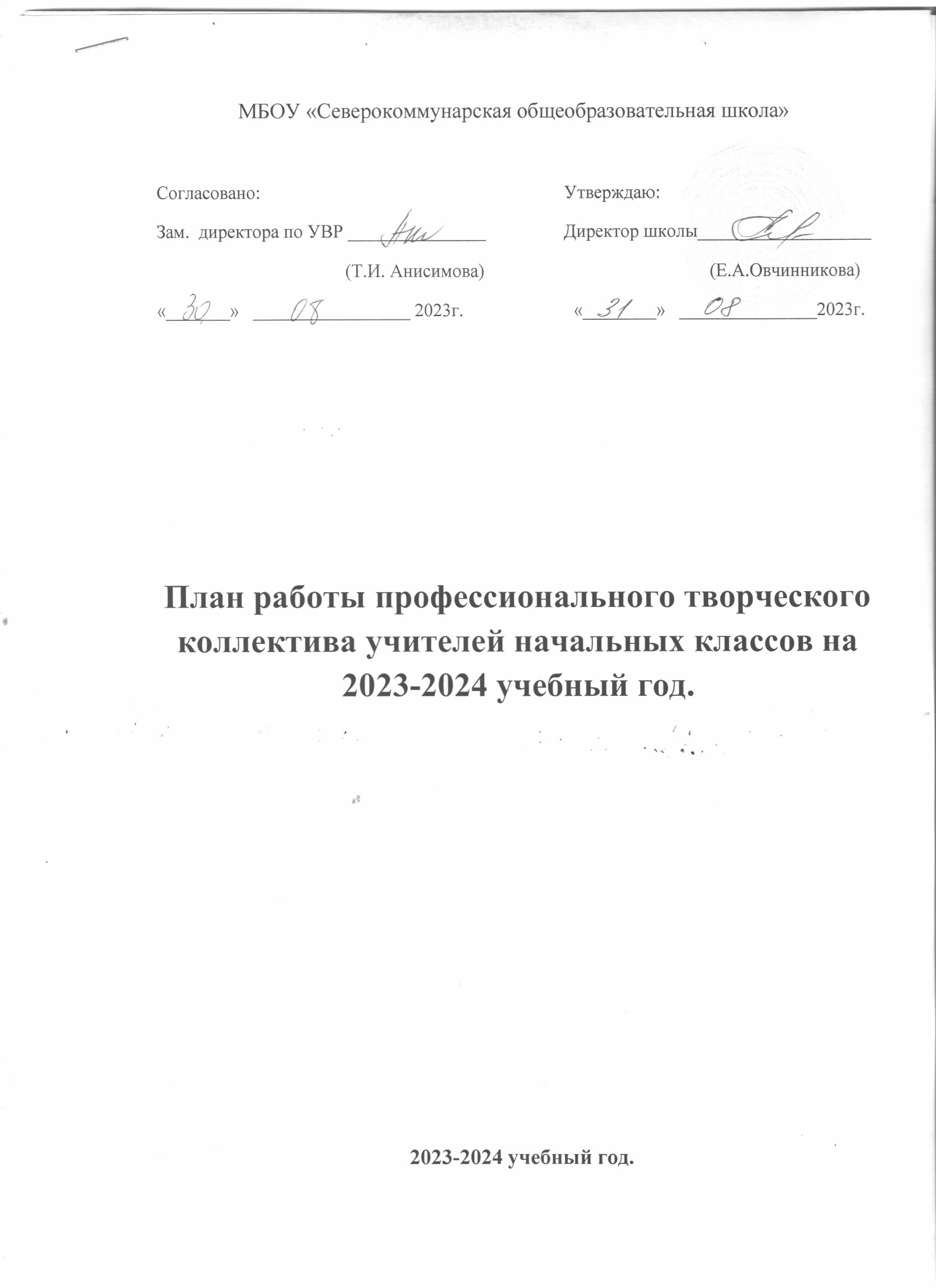 МБОУ «Северокоммунарская общеобразовательная школа»Согласовано:                                                                  Утверждаю:Зам.  директора по УВР _______________                 Директор школы___________________                                         (Т.И. Анисимова)                                                 (Е.А.Овчинникова)«_______»   _________________ 2023г.                        «________»   _______________2023г.План работы профессионального творческого коллектива учителей начальных классов на 2023-2024 учебный год.2023-2024 учебный год.Тема: « Развитие функциональной грамотности как фактор достижения современного качества образования и воспитания обучающихся в условиях реализации ФГОС"Цель: Совершенствование педагогического мастерства в сфере формирования функциональной грамотности путём внедрения в учебно-воспитательный процесс современных образовательных технологий.Задачи:1. Изучать научно-методическую литературу по развитию функциональной грамотности школьников;2. Активизировать работу по выявлению, изучению, обобщению актуального педагогического опыта учителей по теме ШМО;3. Совершенствовать качество современного урока, повышать его эффективность за счет применения современных методов обучения и внедрения новых технологий;4. Продолжить целенаправленную систематическую работу по развитию обучающихся младших классов творческих, интеллектуальных и коммуникативных способностей посредством организации различных форм работы.Направления методической работы:Заседания ШМО.Повышение квалификации учителей (самообразование, курсовая подготовка, участие в семинарах, вебинарах, конференциях, мастер-классах)Участие учителей в конкурсах педагогического мастерства.Внеурочная деятельность по предметам.Обобщение и представление опыта работы учителей (открытые уроки, мастер-классы, творческие отчеты, публикации, разработка методических материалов) на различных уровнях.Обеспечение преемственности при организации образовательного процесса.Организация работы с одаренными детьми.Организация работы с детьми с ОВЗ.Приоритетные направления деятельности ШМО:Информационная деятельность:Изучение новинок в методической литературе в целях совершенствования педагогической деятельности.Информирование педагогических работников о новых достижениях психолого-педагогической науки, современных образовательных технологиях, новинках методической литературы.Информирование педагогов об изменениях в нормативно-правовой документации и программно-методическом обеспечении преподавания.Научно-методическая:1.Организация деятельности районного методического объединения учителей начальных классовОрганизовать мероприятия для одаренных детей (фестивали, праздники, предметные олимпиады и конкурсы)Провести школьный тур всероссийской олимпиады русскому языку и математике для 4 кл, а так же муниципальный тур по предметам для учащихся начальной школы.Аналитическая деятельность:Планирование на 2023-2024 учебный год.Анализ выступлений.Анализ работы педагогов с целью оказания помощи.Ожидаемые результаты: 1. Повышение уровня профессиональной компетентности педагогов;2. Совершенствование учебного процесса через применение различных приемов и способов развития функциональной грамотности;3. Повышение интереса учителей к обобщению и распространению педагогического опыта;4. Активное участие педагогов в конкурсах педагогического мастерства.Содержание программы№ п/пМероприятиеСрок проведения, ответственный.1Планирование работы ПТК начальных классов на 2023 – 2024 учебный годСентябрь, Марамыгина Л.Г.2Разработка рабочих программ по УР и ВР. СентябрьПедагоги ПТК3Проведение школьного тура Всероссийской олимпиады школьников по русскому языку и математике в 4 классеОктябрь, Филимонова Е.Ф.4Конкурс методических разработок и занятий по теме «Функциональная грамотность».Октябрь- апрель педагоги ПТК.5Интеллектуальная игра  по произведениям Н Носова для 1-2 классов.Ноябрь. Педагоги Сивинской СОШ6РМО. Конкурс «Мир моих увлечений».Защита проектов.Педагоги РМО. декабрь7Участие в конкурсе «Планета знаний», 4 класс, «Любознайка»3 класс, «Открой дверь в сказку», «Марафон знаний». «Экологический марафон» 1-4 классы.В течение года, педагоги ПТК8Олимпиады по русскому языку для 1- 4  классов.Ноябрь Марамыгина Л.Г.9Новогодний утренникДекабрь, учителя начальных классов10Олимпиада по математике 1-4 классыЯнварь, Марамыгина Л.Г.11РМО Калейдоскоп идей по  методической теме. Декада ПТК нач.кл. (открытые уроки по предметам и внеклассные мероприятия) педагоги ПТК12Прохождение курсов повышения квалификацииПо графику13Олимпиады по ОМ для 1-4 классовФевраль, Марамыгина Л.Г..14Взаимопосещение уроковОктябрь-март, Анисимова Т.И., Марамыгина Л.Г.15Муниципальный тур олимпиад « Ступеньки к успеху».Март,Учителя школ района начальных классов16Проведение интеллектуальной игры по произведениям И.А.Крылова для учащихся 3 –го класса Февраль, педагоги Бубинской СОШ 17Проведение интеллектуальной игры по произведениям А.С.Пушкина для учащихся 1-4 классовАпрель, педагоги Северокомунарской СОШ18ВПР  по предметам: математика, русский язык, ОММарт,апрель. Филимонова Е.Ф.19Круглый стол школа – детский сад «Готовность детей к школе» МайФилимонова Е.Ф.Мальцева Е.М.20Участие в семинарах, конференциях, мастер-классах разного уровня.Педагоги ПТК